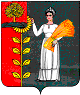 РОССИЙСКАЯ ФЕДЕРАЦИЯСОВЕТ ДЕПУТАТОВ СЕЛЬСКОГО ПОСЕЛЕНИЯХВОРОСТЯНСКИЙ СЕЛЬСОВЕТДОБРИНСКОГО МУНИЦИПАЛЬНОГО РАЙОНАЛИПЕЦКОЙ ОБЛАСТИ40-сессия V созываР Е Ш Е Н И Е18.12.2017                                 ж.д.ст.Хворостянка                              № 115-рсО внесении изменений в порядок проведения конкурса по отбору кандидатур на должность главы сельского поселения Хворостянский сельсовет Добринского муниципального района Липецкой области Российской Федерации                Рассмотрев представленный администрацией сельского поселения Хворостянский сельссовет проект изменений в Порядок проведения конкурса по отбору кандидатур на должность главы сельского поселения Хворостянский сельсовет Добринского муниципального района Липецкой области Российской Федерации, в соответствии с  требованиями Закона Липецкой области от 07.08.2017 № 102-ОЗ «О внесении изменений в Закон Липецкой области «О правовом регулировании некоторых вопросов по профилактике коррупционных правонарушений в Липецкой области»,               руководствуясь Уставом сельского поселения Хворостянский сельсовет Добринского муниципального района Липецкой области Российской Федерации, учитывая решение постоянной комиссии по правовым вопросам, местному самоуправлению, работе с депутатами и делам семьи, детства, молодежи,  Совет депутатов Хворостянского  сельсовета     РЕШИЛ:      1.Принять изменения в Порядок проведения конкурса по отбору кандидатур на должность главы сельского поселения  Хворостянский сельсовет  Добринского муниципального района Липецкой области  Российской Федерации (Приложение).     2.Направить указанный нормативно-правовой акт главе сельского поселения для подписания и обнародования.    3.Настоящее решение вступает в силу со дня его официального обнародования.Председатель Совета депутатовсельского поселения Хворостянский сельсовет                                                      В.Г.КуриловПриняты решением Совета депутатов сельского поселения Хворостянский сельсовет №51-рс от 23.09.2016г.                                                                                                                                                 ИЗМЕНЕНИЯ в порядок проведения конкурса по отбору кандидатур на должность главы сельского поселения Хворостянский сельсовет Добринского муниципального района Липецкой области Российской Федерации        Внести в Порядок проведения конкурса по отбору кандидатур на должность главы сельского поселения Хворостянский сельсовет Добринского муниципального района Липецкой области Российской Федерации, принятый решением Совета депутатов сельского поселения Хворостянский сельсовет Добринского муниципального района от 23.06.2015г. №212-рс (с внесенными изменениями решениями Совета депутатов сельского поселения Хворостянский сельсовет от №51-рс от 23.09.2016)  следующие изменения:Рассмотрев представленный администрацией Добринского муниципального района проект изменений в Порядок проведения конкурса по отбору кандидатур на должность главы Добринского муниципального района Липецкой области Российской Федерации, в соответствии с  требованиями Закона Липецкой области от 07.08.2017 № 102-ОЗ «О внесении изменений в Закон Липецкой области «О правовом регулировании некоторых вопросов по профилактике коррупционных правонарушений в Липецкой области», руководствуясь ст.27 Устава Добринского муниципального района, учитывая решение постоянной комиссии по правовым вопросам, местному самоуправлению и работе с депутатами, Совет депутатов Добринского муниципального районаРЕШИЛ:1.Принять изменения в Порядок проведения конкурса по отбору кандидатур на должность главы Добринского муниципального района Липецкой области Российской Федерации (прилагаются).2. Направить указанный нормативный правовой акт главе Добринского муниципального района для подписания и официального опубликования.3. Настоящее решение вступает в силу со дня его принятия. Председатель Совета депутатовДобринского муниципального района 	                    	   	       М.Б.Денисов                                                                                       Приняты                                                             решением Совета депутатов        Добринского муниципального района                                                           от 27.11.2017г. №190-рсИ З М Е Н Е Н И Яв Порядок проведения конкурса по отбору кандидатур на должность главы Добринского муниципального района Липецкой области Российской ФедерацииВнести в Порядок проведения конкурса по отбору кандидатур на должность главы Добринского муниципального района Липецкой области Российской Федерации, принятый решением Совета депутатов Добринского муниципального района от 22.07.2015 г.  №124-рс  (с внесенными изменениями решением Совета депутатов Добринского муниципального района №108-рс от 08.11.2016г.) следующие изменения:1.Подпункт «10» пункта 4.1 раздела 4 «Представление документов в конкурсную комиссию» изложить в следующей редакции:10) копию сведений о доходах, расходах, об имуществе и обязательствах имущественного характера, принадлежащих кандидату, его супруге (супругу) и несовершеннолетним детям, в соответствии с формой, утвержденной Указом Президента Российской Федерации от 23 июня 2014 г. N 460, с отметкой уполномоченного должностного лица органа по вопросам противодействия коррупции администрации Липецкой области;2.Настоящие изменения вступают в силу со дня официального опубликования.Глава Добринского муниципального района                             С.П.Москворецкий